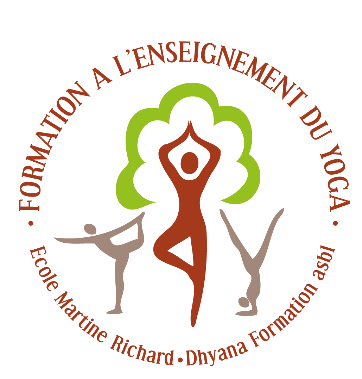 Formation d’enseignants de yogaEcole Martine Richard PoudeletSession 2020-2024PrénomNomDate de naissanceAdresseTel :                                               email :Votre expérience en yoga :(depuis quand, où..)Vos objectifs :Partie à ne pas remplirPrésence à la formation :Examen d’anatomie :Examen pratique :Examen final :Mémoire :1°WE2°WE3°4°5°6°7°8°9°stage2020/212021/222022/232023/24